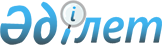 Н.А.Ноғаевты Қазақстан Республикасының Энергетика министрі қызметіне тағайындау туралыҚазақстан Республикасы Президентінің 2019 жылғы 18 желтоқсандағы № 218 Жарлығы
      Нұрлан Асқарұлы Ноғаев Қазақстан Республикасының Энергетика министрі болып тағайындалсын, ол Атырау облысының əкімі қызметінен босатылсын.
					© 2012. Қазақстан Республикасы Әділет министрлігінің «Қазақстан Республикасының Заңнама және құқықтық ақпарат институты» ШЖҚ РМК
				
      Қазақстан Республикасының
Президенті

Қ.ТОҚАЕВ
